王璐一、个人简介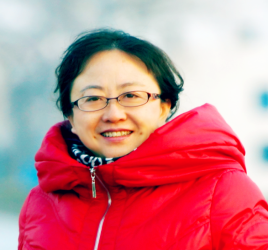 王璐，女，医学博士，研究员，博士生导师；现任中国疾病预防控制中心 性病艾滋病预防控制中心宣传教育与信息室主任。目前负责全国艾滋病宣传教育与信息管理相关工作。组织起草制定《性艾中心计算机网络安全管理办法(试行)》、《艾滋病/性病/丙肝舆情热点应对预案（试行）》、筹建艾滋病宣传教育资料信息库（网络版）等；更新四类人群（吸毒者、暗娼、男同和青年学生）艾滋病防治核心知识点和知晓率问卷，已用于2016年全国艾滋病哨点监测和相关艾滋病防治项目；目前与北大医学部共同负责教育部、卫计委联合开展的《全国高校艾滋病防控试点》工作。曾负责全国艾滋病/丙肝疫情网络直报和哨点监测工作，组织起草并下发了《艾滋病网络直报工作指南》、《全国艾滋病哨点监测方案》等，并完成监测系统的重新调整与部署、运行与督导、系统维护报告撰写等；负责组织四次全国艾滋病疫情估计与预测(2005/07/09/11)，相应年度的《中国艾滋病疫情评估报告》由卫生部、世卫组织、联合国艾滋病规划署、美国疾控中心联合发布；承担卫生部应用性研究项目、国家十一·五和十二·五传染病重大专项课题之分项目《艾滋病流行趋势及疫情评估综合研究》等；承担数十项世界卫生组织、联合国艾滋病规划署、美国疾控中心、联合国人口基金会等机构的艾滋病防治横向国际合作项目；负责组织并实施数十项艾滋病/丙肝专题流行病学调查，包括全国艾滋病相关死因回顾性调查、全国丙肝血清流行病学调查、凉山州全人群血清流行病学调查等。自2004年开始，连续11年承担中国疾控中心的研究生教学工作，主要讲授流行病学、卫生统计学和艾滋病预防与控制等。负责起草并参与编写研究生的《流行病学教学大纲》和《流行病学》讲义/教材。多次承担CFETP班教学工作，并作为卫生部专家、中国疾控中心专家多次参与突发公共卫生事件处理、解决疑难技术问题等。 已经指导毕业研究生20余名，目前指导在读博士研究生2名；二、主要研究方向流行病与卫生统计学应用、艾滋病流行病学、健康教育与传播学等；三、代表性科研项目1、国家十一·五重大科技专项《艾滋病和病毒性肝炎等重大传染病防治—我国艾滋病流行规律、疫情评估和预测方法研究》；2、国家十二·五重大科技专项《艾滋病和病毒性肝炎等重大传染病防治—我国艾滋病流行趋势、疫情评估和预测数学模型研究》；3、卫生部防治应用性研究《人口流动与迁徙对艾滋病流行态势的影响》；4、公共卫生科学数据共享主题数据集项目之《艾滋病病例报告信息资源共享数据库建立》。四、代表性论文、成果（2011年以来）2011年以来，以第一作者/通讯作者发表文章70余篇；其中SCI收录15篇；参编专著3部；与他人合作发表论文40余篇，SCI收录20余篇。附录：2011年以来发表论文：1. Zhongwei Jia1, 2+, Lu Wang2+, Ray Y Chen3, Dongmin Li2, Lan Wang2, Qianqian Qin2, Zhengwei Ding2, Guowei Ding2, Chunpeng Zang2, Ning Wang2*；Tracking the Evolution of HIV/AIDS in China from 1989-2009 to inform future prevention and control efforts. Plos One. 2011,6(10): e25671	2. Wenya Yu, Lu Wang, Na Han, Xiayan Zhang, Tanmay Mahapatra, Sanchita Mahapatra, Giridhar R Babu, Weiming Tang, Roger Detels, Jinkou Zhao. Article: Pre-exposure prophylaxis of HIV: A right way to go or a long way to go? Artificial cells, nanomedicine, and biotechnology. 2014,07;1-83. Lu Wang†, Jiannan Xing†, Fangfang Chen et,al. Spatial Analysis on Hepatitis C Virus Infection in Mainland China: from 2005 to 2011[J]. Plos one. 2014;9(10):e110861	4. Wang L, Tang WM, Wang L, Qian SS, Li YG, Xing JN, Li DM, Babu G. R, Wang N. The HIV, syphilis and HCV epidemic among female sex workers in China: results from a serial cross-sectional study between 2008 and 2012[J]. Clin Infect Dis, 2014:59 (7),e61-e65		5. Wang L 1, Xing JN 1, Chen FF, Yan RX, Ge L, Qin QQ, Wang L, Ding ZW, Guo W, Wang N. Spatial analysis on hepatitis C virus infection in mainland China: from 2005 to 2011[J]. PLoS ONE, 2014, 9(10):e110861.6. Duo Shan(First author), Zeng Ge, Shuai Ming, Lan Wang, Michael Sante, Wehsheng He, Jianping Zhou, Shanglong Liu, Lu Wang(Corresponding author)	Quality of Life and Related Factors among HIV-Positive Spouses from Serodiscordant Couples under Antiretroviral Therapy in Henan Province, China	PLoS One	2011,6(6):e218397、 Meng Xiaojun(First author), Wang Lu(Corresponding author), Susan Chan, Kathleen Heather Reilly, Peng Zhihang, Guo Wei, Ding Guowei,Ding Zhengwei, and Qin Qianqian. Estimation and Projection of the HIV Epidemic Trend among the Migrant Population in China	Biomedical and Environmental Sciences	2011,24(4):343-3488. Guo W, Bao S, Lin W, Wu G, Zhang W, Hladik W, Abdul-Quader A, Bulterys M, Fuller S, Wang L. Estimating the size of HIV key affected populations in Chongqing, China, using the network scale-up method.PLoS One. 2013;8(8):e717969. Jiannan Xing,1 Yin-ge Li,2Weiming Tang,3Wei Guo,1 Zhengwei Ding,1 Guowei Ding,1 LiyanWang,1 Qianqian Qin,1 Yan Xu,4Shasha Qian,1 Tanmay Mahapatra,5 and Lu Wang1. HIV/AIDS Epidemic Among Older Adults in China During 2005–2012: Results From Trend and Spatial Analysis. CID. 2014:59 (15 July) • e53-e6010. XING Jian Nan1,†, GUO Wei1,†, QIAN Sha Sha1, DING Zheng Wei1, CHEN Fang Fang1,PENG Zhi Hang2, QIN Qian Qian1, WANG Lu1,# Association between Macroscopic-factors and identified HIV/AIDS cases among Injecting Drug Users: An Analysis-Using Geographically Weighted Regression Model*". BES. 2014; 27(4): 311-318.11. Shasha Qian, Wei Guo, Jiannan Xing, Qianqian Qin,Zhengwei Ding, Fangfang Chen, Zhihang Peng and Lu Wang.The diversity of HIV/AIDS epidemic in China: a result from hierarchical clustering analysis and spatial autocorrelation analysis. AIDS. 2014, 28:1805–181312. Chen FF 1, Sun DY 1, Guo YM, Guo W, Ding ZW, Li PL, Li J, Ge L, Li N, Li DM, Wang Z, Wang L. Spatiotemporal scan and age-period-cohort analysis of hepatitis C virus in Henan, China: 2005–2012. PLoS ONE, 2015,10(6):e0129746.13. Li M, Tang W, Kai B, et al. Mortality among People Living with HIV and AIDS in China: Implications for Enhancing Linkage:[J]. Scientific Reports, 2016, 6.14. Zhang XY1, Huang T2, Feng YB1, Li M1, Chen FF1, Li YG3, Jin SS1, Bu K1, Wang L1. Characteristics of the HIV/AIDS Epidemic in Women Aged 15-49 Years from 2005 to 2012 in China. Biomed Environ Sci. 2015 Oct;28(10):701-8. doi: 10.3967/bes2015.100.15.  Zhang XY, Tang WM, Li YG, Wang L. et al.HIV/AIDS Epidemic among Young People in China between 2005 and 2012: Results from Spatial Temporal Analysis. HIV medicine. (reception)1. 王璐，秦倩倩，丁正伟，李培龙，黑发欣，王丽艳，陈方方. 2010年中国艾滋病疫情网络直报现状与分析. 中国艾滋病性病2011,17(3):275-278.		2. 王璐，阎瑞雪!，葛增!，周建平#，何文生#，王岚!，李东民. 驻马店市艾滋病患者生命质量及影响因素分析. 中国公共卫生. 2012,28(12);	3	许艳，惠珊，孟晓军，明帅，丁正伟，李东民，黑发欣，王璐（通信作者）	中国六省（区）性病门诊男性就诊者艾滋病相关行为特征及HIV感染状况影响因素研究	中华流行病学杂志	2011, 32(10):987-9904. 许艳，王璐	国内外≥50岁年龄组人群艾滋病流行特征及危险因素 中华流行病学杂志2011,32(11):1166-11695	李晓春，高丽，王丽艳，邱光平，王春泉，罗跃光，王璐	云南省澜沧县艾滋病病毒感染者及病人生存质量现状及相关因素研究	中华疾病控制杂志 2011,15(7):571-5746	许艳，黑发欣，惠珊，陈红，梁丽，朱秋映，秦倩倩，丁正伟，李培龙，王璐	中老年HIV/AIDS确诊前后高危行为比较及影响因素分析 中国艾滋病性病	2011,17(10):7	惠珊，许艳，王璐（通信作者），郭巍，葛琳，丁国伟	291例经商业性接触感染HIV男性流行病学分析 中国初级卫生保健 	2011,25(12):75-778	明帅，王璐（通信作者），王岚	HIV单阳家庭夫妻间传播流行病学研究进展	中国公共卫生	2011,27(12):1515-15179	惠珊，许艳，王璐（通信作者），郭巍，葛琳，丁国伟	部分省市艾滋病异性性传播方式构成及特征分析 疾病监测 2011,26(6):458-46210 黑发欣，许艳，王璐（通信作者），罗雅凌，朱秋映，梁莉，秦倩倩，李培龙，郭巍，丁正伟	"60岁及以上老年男性报告病例较高地区的艾滋病流行因素调查 疾病监测   2011,26(11):879-88111	李晓春, 高丽, 王丽艳, 邱光平, 王春泉, 罗跃光, 王璐（通信作者）	云南省澜沧县艾滋病病毒感染者及病人生存质量现状及相关因素研究.中华疾病控制杂志  2011,15(7):571-57412	惠珊,王璐（通信作者）	并行性多性伴行为与艾滋病病毒传播之间的关系 国际流行病学传染病学杂志 2011,38(3):182-18513	黑发欣, 王璐（通信作者）, 秦倩倩, 丁正伟, 王岚	中国50岁以上人群艾滋病疫情特点及流行因素分析 	中华流行病学杂志 2011,32(5):526-52714	孟晓军，郭伟，孟向东，丁正伟，郭巍，丁国伟，邱柏红，王璐（通信作者）	吉林省2009年艾滋病疫情估计结果与分析 中国公共卫生 2011,27(4):489-49115	郭伟，孟晓军，孟向东，邱柏红，丁正伟，郭巍，丁国伟，王璐（通信作者）	吉林省艾滋病疫情流行趋势预测 中国预防医学杂志 2011,12(2):161-16416	郭伟，孟晓军，阎瑞雪，孟向东，王璐（通信作者）	吉林省农村地区丙肝感染状况及影响因素 实用预防医学  2011,18(1):54-5617	明帅，王璐（通信作者）	用于估计难以计数人群规模的网络扩大法研究进展 国际流行病学传染病学杂志 2011,38(2):130-13318	黑发欣，王璐（通信作者），秦倩倩，丁正伟，王岚	中国50岁以上人群艾滋病疫情特点及流行因素分析 中华流行病学杂志 2011,32(5):526-52719	孙李娜，伏圣高，王璐（通信作者），秦倩倩	艾滋病病例报告的历史与现在(The History and Situation of HIV/AIDS Case Reporting)	孙李娜	现代预防医学(Modern Preventive Medicine)	2011,38(4):742-74420	惠珊，许艳，王璐（通信作者），郭巍，葛琳，秦倩倩，丁正伟，丁国伟	164例经非商业临时性伴感染HIV者性行为特征分析 中国病毒病杂志 2011,1(3):204-20721	惠珊，王璐（通信作者）	并行性多性伴行为与艾滋病病毒传播之间的关系 国际流行病学传染病学杂志 2011,38(3):182-18522	李晓春，高丽，王丽艳，邱光平，王春泉，罗跃光，王璐（通信作者） 云南省澜沧县艾滋病病毒感染者及病人生存质量现状及相关因素研究.	中华疾病控制杂志. 2011,15(7):571-57423	黑发欣，王璐（通信作者），秦倩倩，王岚，郭巍，李东民，丁正伟	中国2006-2010年男男性行为者艾滋病疫情分析 中华流行病学杂志 2012,33(1):67-7024	明帅，王岚，王璐（通信作者），葛增，周建平，何文生，王俊杰	驻马店市抗病毒治疗“单阳家庭”夫妻间性传播HIV影响因素分析 中国艾滋病性病 2012,18(5):276-27925	包水莲，吴国辉，张维，周超，郭巍，周芯蕾，王璐（通信作者）	利用网络规模迭加法估计重庆市男男性行为人群规模的研究 中华流行病学杂志 2012,,33(10):1036-103926	吴伟，葛琳，王丽艳，周芯蕾，包水莲，王晓芳，王璐（通信作者）德宏州 驻马店市报告的HIV/AIDS死亡病例的死因调查 中国艾滋病性病 2012,18(10):694-69727	秦倩倩; 王璐（通信作者）; 丁正伟; 王丽艳; 黑发欣; 李培龙; 陈方方	2010年中国艾滋病疫情网络直报质量分析及指标探讨. 疾病监测 2012,(12)28	秦倩倩; 丁正伟; 王丽艳; 王璐（通信作者）2010-2011年男性流动人群艾滋病哨点监测分析 中国艾滋病性病  2013,(9)29	侯清波; 王璐（通信作者）艾滋病的疾病负担研究进展 安徽预防医学杂志2013,(3)30	李培龙; 秦倩倩; 王丽艳; 丁正伟; 黑发欣; 葛琳; 朱秋映; 罗红兵; 孙定勇; 王璐（通信作者）	395例HIV/AIDS病人未进行抗病毒治疗的原因分析. 中国艾滋病性病 2013,(5)31	周芯蕾; 王丽; 许艳; 明帅; 包水莲; 吴伟; 王璐（通信作者）我国艾滋病领域科技成果文献计量分析 预防医学情报杂志2013,(4)32	周芯蕾; 王丽; 明帅; 王璐（通信作者）	1999-2011年国家自然科学基金艾滋病领域项目资助分析. 中国艾滋病性病,2013,(1)33	邢健男,钱莎莎,王璐（通信作者）	多水平模型在流行病学研究中的应用进展. 中华流行病学杂志(Chinese Journal of Epidemiology)	2013,34(1):98-10034	邢健男, 钱莎莎, 郭巍, 李银鸽, 丁正伟, 王璐（通信作者）	我国吸毒人群艾滋病感染危险因素的Meta分析. 疾病监测. 2013,28(10):823-82835	钱莎莎、郭巍、邢健男、王璐（通信作者）	地理信息系统在HIV/AIDS研究中的应用[J]. 中国艾滋病性病  2013,19(11):70-71.   36	邢健男　郭　巍　钱莎莎　王　璐. 我国基于社区招募的吸毒人群艾滋病流行影响因素的多水平分析	中国卫生统计 2014;31(5):50	"37. 邢健男1，贾曼红2，王璐1，罗红兵2，王丽艳1，陈方方1，钱莎莎1，郭巍 2004 － 2011 年云南省注射吸毒者艾滋病流行的时空分析.中华疾病控制杂志. 2014;18(4): 317-32138.	邢健男,郭巍,钱莎莎,王岚,王璐,汪宁"	中国2005--201 1年注射吸毒人群艾滋病感染的空间分析. 中华流行病学杂志 2014,35(2):151-15639.	钱莎莎,邢健男,王璐.	多水平统计模型分析方法及其应用[J] .中国公共卫生, 2014；30：40. 周圆，张夏燕，李萌，王璐等. 健康教育在艾滋病领域中的应用. 国际流行病学传染病学杂志[J], 2014. 41(2): 133-136 41.	张夏燕,邢健男,钱莎莎, 王璐等	Markov模型在艾滋病研究领域中的应用[J] .	中华流行病学杂志, 2014,35(5):606-60942.	 钱莎莎,郭巍,邢健男, 王璐等. 利用多水平模型探讨HIV/AIDS报告现患率与宏观社会因素关系的研究[J]. 实用预防医学,	2014,21(1):15-18.43	李萌，钱莎莎，邢健男，张夏燕，等. HIV感染者/AIDS病人死亡相关因素的研究进展. 中国艾滋病性病杂志[J], 2014. 20(6): 462-46544	张夏燕，李萌，冯一冰，步凯，付更峰，刘晓燕，陈禹衡，史灵恩，柏春琴，魏红霞，还锡萍，王璐	南京市抗病毒治疗患者疾病负担及其影响因素分析. 中华流行病学杂志, 2015,36（5）：440-444.45	冯一冰，步凯，张夏燕，李萌，王璐. 男男性行为发生的影响因素进展. 中华流行病学杂志,	2015,36（5）：535-538.46	陈方方 王岚 金杉杉 徐芳 王璐.河南省驻马店市2008-2014年艾滋病单阳家庭抗病毒治疗原阳者死亡率及影响因素分析.	中华流行病学杂志, 2016,37（7）：955-959.47. 陈方方，王璐.艾滋病流行概况及抗病毒治疗防控应用进展[J].中国医学人文评论,2015.北京:北京大学医学出版社.48. 李萌,魏洪霞,步凯,刘晓燕,冯一冰,史灵恩,张夏燕,陈禹衡,陈方方,李效民,傅更锋,还锡萍,王璐.南京和运城市HIV感染者及艾滋病患者终止抗病毒治疗情况及其影响因素[J].中华流行病学杂志,2015,36(10):1113-1118.49. 张夏燕, 李萌, 冯一冰, 王璐等. 中国2011年-2014年艾滋病母婴阻断效果的meta分析. 中国艾滋病性病杂志[J], 2015. 21(4):275-27950. 魏洪霞，李萌，张夏燕，王璐等. 南京市HIV感染者/AIDS病人抗病毒治疗服药依从性及相关因素研究[J]. 中华流行病学杂志, 2015,36(7):672-67651. 李萌，冯一冰，张夏燕，王璐等. 健康教育对HIV/AIDS病人ART依从性干预效果的meta分析. 中国艾滋病性病杂志[J], 2014. 21(4): 297-30052. 冯一冰, 步凯, 李萌, 张夏燕, 王璐等. 中国男男性行为人群HIV新发感染率及和相关危险因素的Meta分析[J]. 中华流行病学杂志, 2015,36(7):756-76253. 李萌, 魏洪霞, 步凯, 王璐等. 南京市HIV感染者/AIDS病人抗病毒治疗服药依从性及相关因素研究. 中华流行病学杂志[J], 2015. 36(7): 672-67654. 张夏燕, 冯一冰, 李萌, 等. 南京市艾滋病抗病毒治疗患者疾病负担及其影响因素分析. 中华流行病学杂志[J], 2015. 36(5):440-444.55. 冯一冰, 王棵, 王定明, 董芬, 余杨文, 潘利, 李凌, 刘涛, 曾宪嘉, 孙良先, 朱广瑾, 冯逵, 平波, 许可, 庞兴龙, 陈婷, 潘慧, 马瑾, 钟勇, 王璐, 单广良.贵州地区汉族居民糖尿病患病情况及相关危险因素研究[J].中华流行病学杂志,2015.36（11）：1220